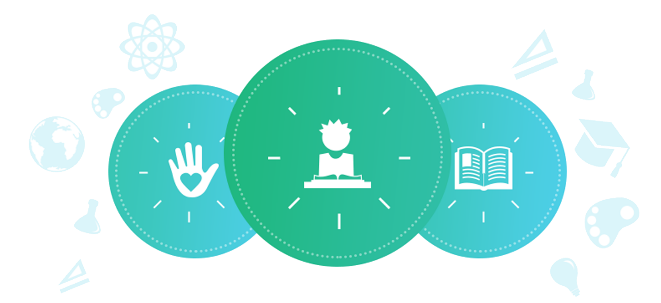 Приложение 1 „Известни личности с грижа за обществото“ Анджелина Джоли.	Тази актриса е Посланик на добра воля към  Върховния комисар на ООН за бежанците (ВКБООН). Също така тя е член на борда на съветниците на Фондацията „Йеле Хаити“ (Yele Haiti Foundation). Тя постигна споразумение със списание „Пийпъл“, като им дава правото на първа снимка с нея в напреднала бременност срещу дарение от 500, 000 щ.д. за благотворителната организация.Брад Пит. Списанието „Нюзуик“ обявява този актьор за един от „15 лица, които правят Америка велика“ заради привличането на общественото внимание към каузи в Африка – като борба с глада, бедността и превенция на разпространението на HIV. Дарява млн лева за откриване на детско онкологично отделение в болницата в Мисури. Годишно дарява 4-5 млн долара за различни каузи по света.  Джордж Клуни. Този актьор е член на Съвета на попечителите на „Заедно по пътя“ (United Way)  и е посланик на мира към Организацията на обединените нации (ООН) и съучредител на „Не е в полезрението ни“ (Not On Our Watch). Той посвещава много време, енергия и средства за  прекратяването на конфликта и намаляване на жертвите в зверствата в Дарфур – провинция в Судан, където хиляди са избити и милиони хора станаха бежанци.Димитър Бербатов –  От май 2006 г. е посланик на добра воля на УНИЦЕФ за България.  През 2008 г. известният български футболист  учредява фондация „Димитър Бербатов“  -  с мисия да подпомага талантливи български деца да развиват своя потенциал в сферата на спорта, изкуствата и науката. От май 2012 година, "за забележителната работа на неговата фондация" е избран за посланик на ЮНЕСКО.Марая Кери.	Тази изпълнителка е носител на Наградата „Хоризонт“ на Конгреса на САЩ заради хуманитарната си дейност и е добре позната с усилията си да помогне на децата в неравностойно положение. Изпълнителката създава лагер, който осигурява летни почивки безплатно за децата от най-проблемните квартали в град Ню Йорк, а също така активно набира средства за дейността на фондацията „Пожелай си нещо“ (Make-A-Wish Foundation).